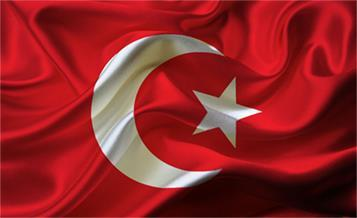 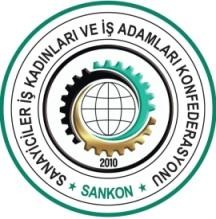 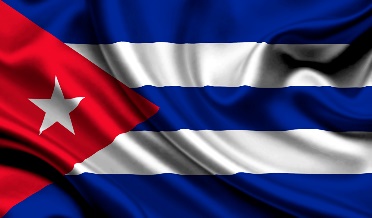                Türkiye – Küba  İş ForumuSanayiciler iş Kadınları ve İş Adamları Konfederasyonu SANKON ve Küba Cumhuriyeti Ankara Büyükelçiliği işbirliği ile Küba Cumhuriyeti Ticaret Odası ve Ekonomik Sivil toplum kuruluşları’nın katkılarıyla her iki ülkenin ithalat ihracat  ekonomik ve ticari ilişkilerine katkı sağlamak amacıyla 16/11/2021 tarihinde her iki ülkenin iş Adamları iş Kadınları yatırımcılarının katılımıyla gerçekleştirilecek olan Türkiye – Küba iş Forumu’na aşağıda belirtilen link üzerinden katılım sağlamınızdan büyük memnuniyet duyarız.toplanti.sankon.org.trSayın YetkiliPROGRAM16:30 - 16:50 : Açılış Konuşmaları (SANKON),Küba Büyükelçiliği, Küba Ticaret Odası,Hükümet Temsilcileri Panel 1 16:50 - 17:20	: Tarim sektörüPanel 2 17:20 - 17:50	: Yenilenebilir enerji sektörüPanel 3 17:50 - 18:20	: İlaç ve Medikal sektörüPanel 4 18:20 – 18:50           : Biyoteknoloji endüstrisi18:50-19:00 : Kapanış konuşması ( Katılımcılara teşekkür konuşması ) Konferans davetlilerine  tüm gün  çay , kahve , pasta ve su ikram edilecektir.(covid  tedbirlerine uyulacaktır.) Konferansa Katılım sağlayanlara sağlık ekipleri tarafından ücretsiz covid (PCR) testi yapılacaktır.     Konferans merkezi: Vivaldi Ce Gold Hotel Çankaya / Ankara Tarih	 : 16/11/2021 / Salı Günü
Whatsapp iletişim		: +90 530 626 42 66 - +90 553 683 15 02 - +90 542 692 51 94Saat	: (Başlangıç: 16:30) – (Bitiş: 19:00) Türkiye: (Başlangıç: 08:30) – (Bitiş: 11:00) Küba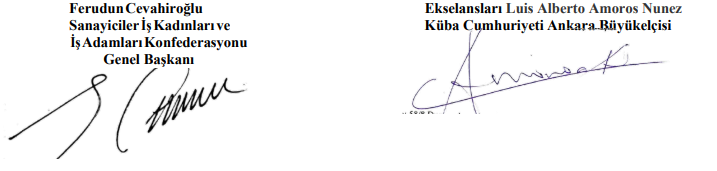 Adress : Güzeltepe Mahallesi Sedat Simavi Sokak No: 58/8 Duman Apartmanı Kat: 4 – 5  Çankaya/Ankara/ TÜRKİYE                                        Web       : www.sankon.org.tr	E-mail            : sankonorg@hotmail.com – info@sankon.org.trPhone    : +90 312 438 43 44		Fax: +90 312 438 44 45